Temat dnia: Baśniowe zamkiData: 11.02.2021Zabawa krążkami - Kolorowe krążki.Dziecko bierze sobie kolorowy krążek (wycięty z kolorowego papieru). Jest to jego lustro. R. prosi dziecko o zrobienie kilku min, które wyrażałyby określone emocje (podane przez R.), i przyjrzenie się sobie w lustrze podczas robienia min.Ćwiczenia dykcyjne.Dzieci powtarzają zdania za R.Jestem muzykantem konszabelantem.Królowa Karolina ma korale.W szafie jest dużo królewskich szat.Król siedzi na tronie w złotej koronie.Baśniowe zamki – ćwiczenia w liczeniu. (Tablica demonstracyjna nr 44.)− Pokaż zamek czarownicy. Jak on wygląda?− Powtórz rymowankę:Czarownica, czarownicaw strasznym zamku mieszka.Jest tam także czarny kocur,jej wierny koleżka.− Powtórz ją, chodząc tak, jakbyś skradał się do jej zamku.− Ilu rycerzy jest na obrazku? Policz. (R. dotyka kolejnych rycerzy na obrazku, a dziecko liczy).− Pokaż, jak poruszają się rycerze w zbrojach.− Czy było im wygodnie? Po co nosili zbroje?− Pokaż zamek rycerzy. Po czym go poznałeś?− Ile smoków jest na obrazku? Policz. (R. dotyka kolejnych smoków, a dziecko liczy).− Zarycz jak smok.− Pokażcie zamek smoków. Po czym go poznaliście?− Teraz policzę, ile osób jest w rodzinie króla. Posłuchajcie.Jeżeli ktoś potrafi, niech liczy ze mną. (R. dotyka na obrazku króla i poszczególnych członkówjego rodziny i głośno liczy).− Wskażcie zamek królewski. Po czym go poznaliście?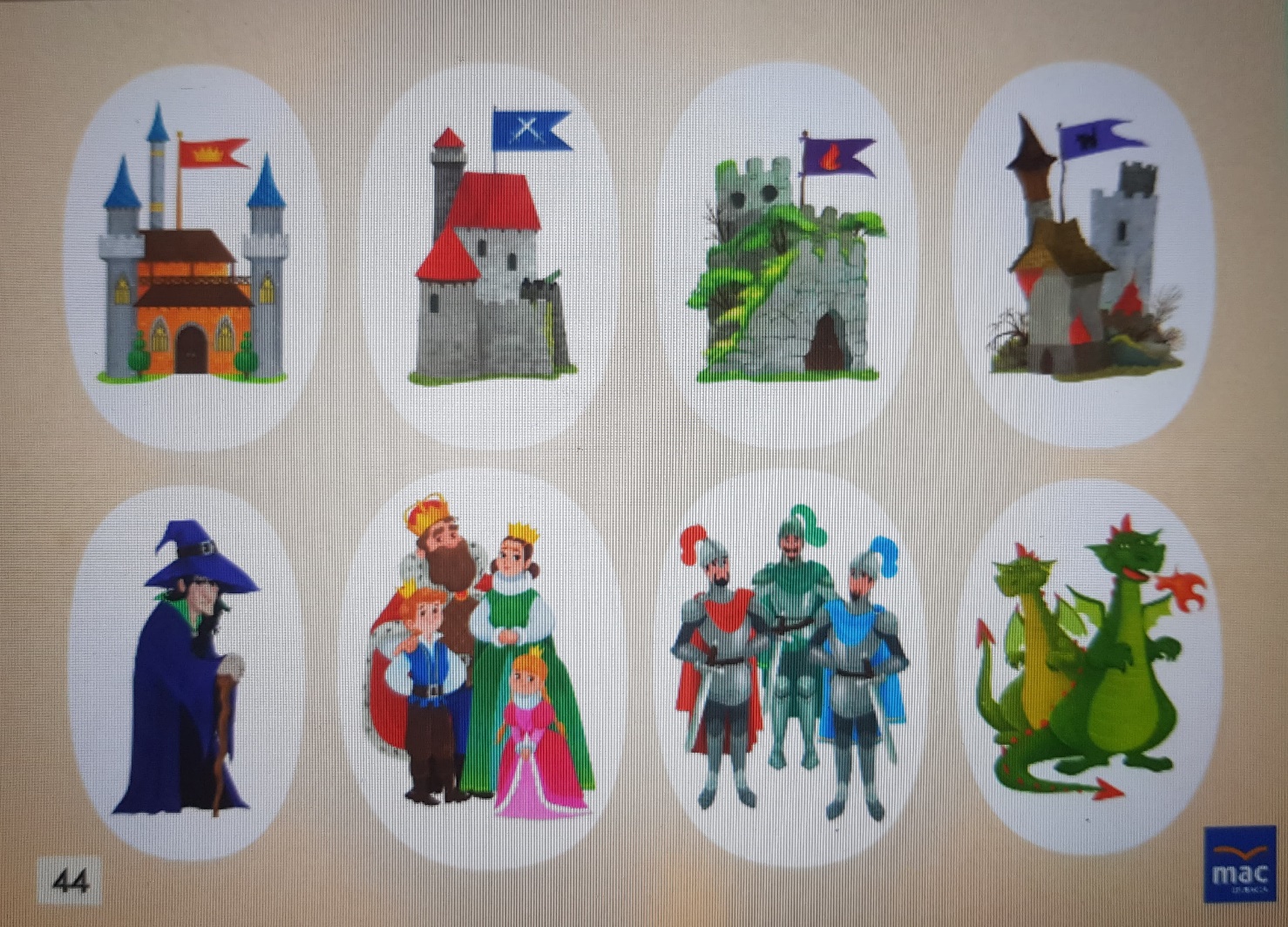 Zabawa ruchowo-naśladowcza Chodzę jak król, chodzę jak królowa.Dziecko porusza się po dywanie dostojnie, chodząc wyprostowany, z lekko uniesioną głową – chodzą jak królowie i królowe.Zabawa twórcza Czarowanie.R. pokazuje dziecku czarodziejską różdżkę (może to być czarodziejski patyk), która będzie je zamieniać w różne zwierzęta.Mówi zaklęcie, a dziecko naśladują ruchy danego zwierzęcia. Np.:Hokus-pokus, 				Abrakadabra,mikus, celków, 				fiku, ronie,niech się zjawi 				niech przede mnątłum wróbelków. 				staną słonie.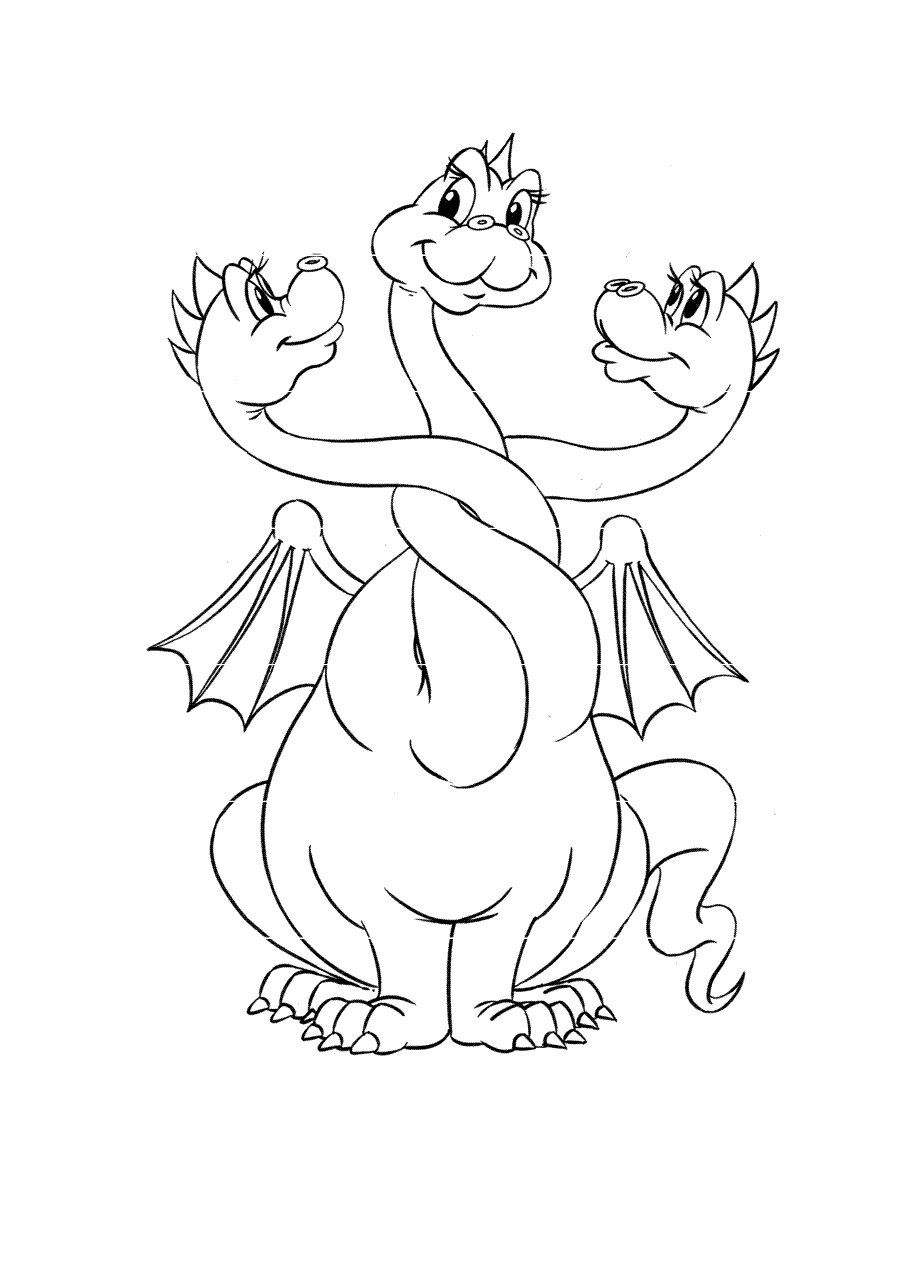 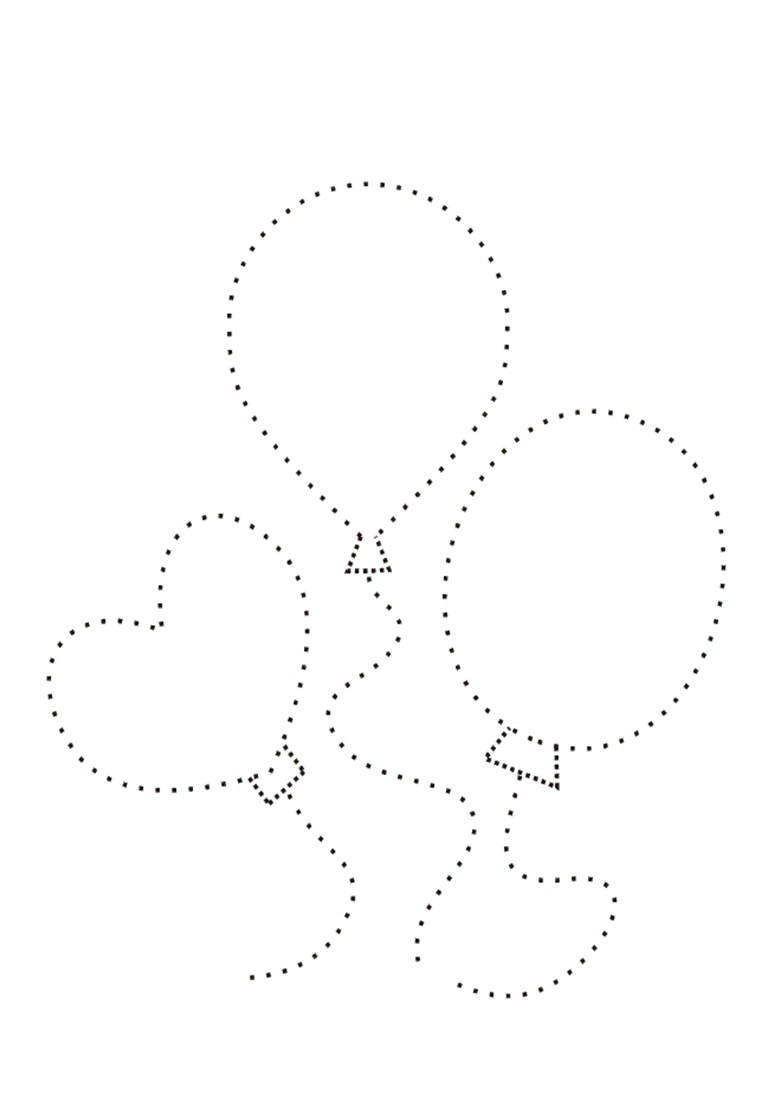 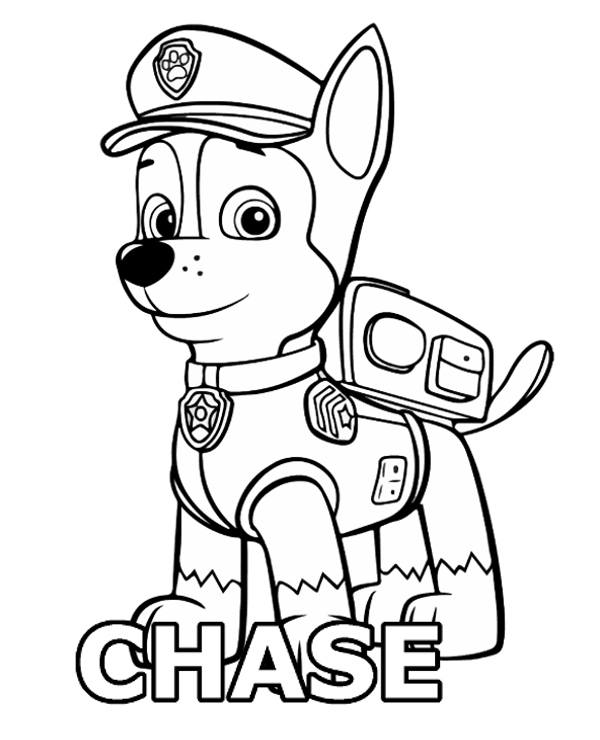 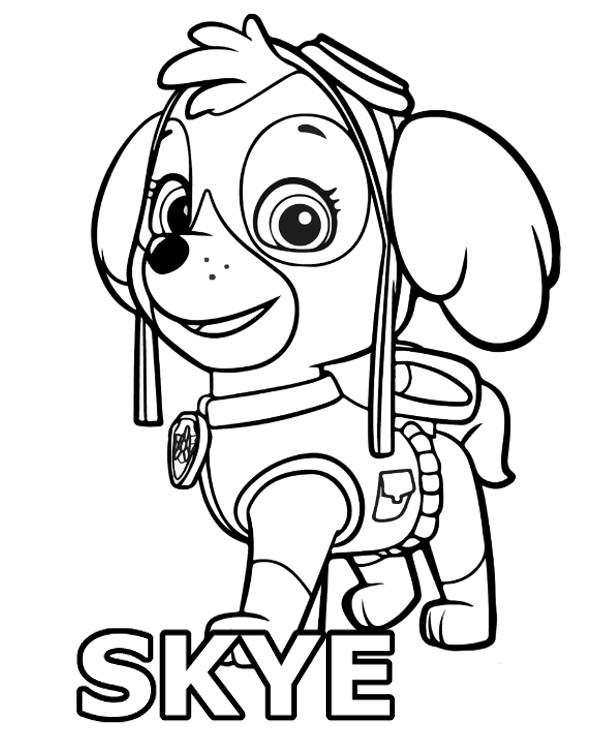 